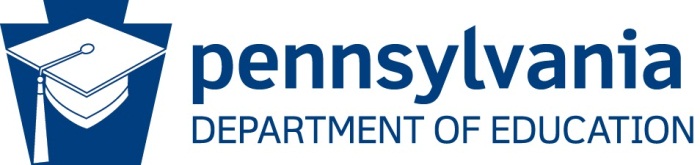 Lane Changes and Emergency BrakeLane Change ProceduresSupplies: One model car for each group of three students; model roadway templates for a four-lane divided road.Instructions: Divide the class into groups of 3:Assign each group to select a Instructor, Driver, Observer.Have the driver position the car in the right lane.Have the instructor read the steps for lane change to the left.Have the driver explain and perform each step.Have the observer provide feedback to the driver and instructor.Repeat the steps and rotate positions until all students have been driver, instructor and observer.LANE CHANGE PROCEDURESCheck for traffic in the front and left-zones.Check rear zone through rearview mirrors.Signal.Check blind spot over left shoulder (chin to shoulder).Increase speed slightly while steering smoothly into the clear next lane.Cancel signal, adjust speed.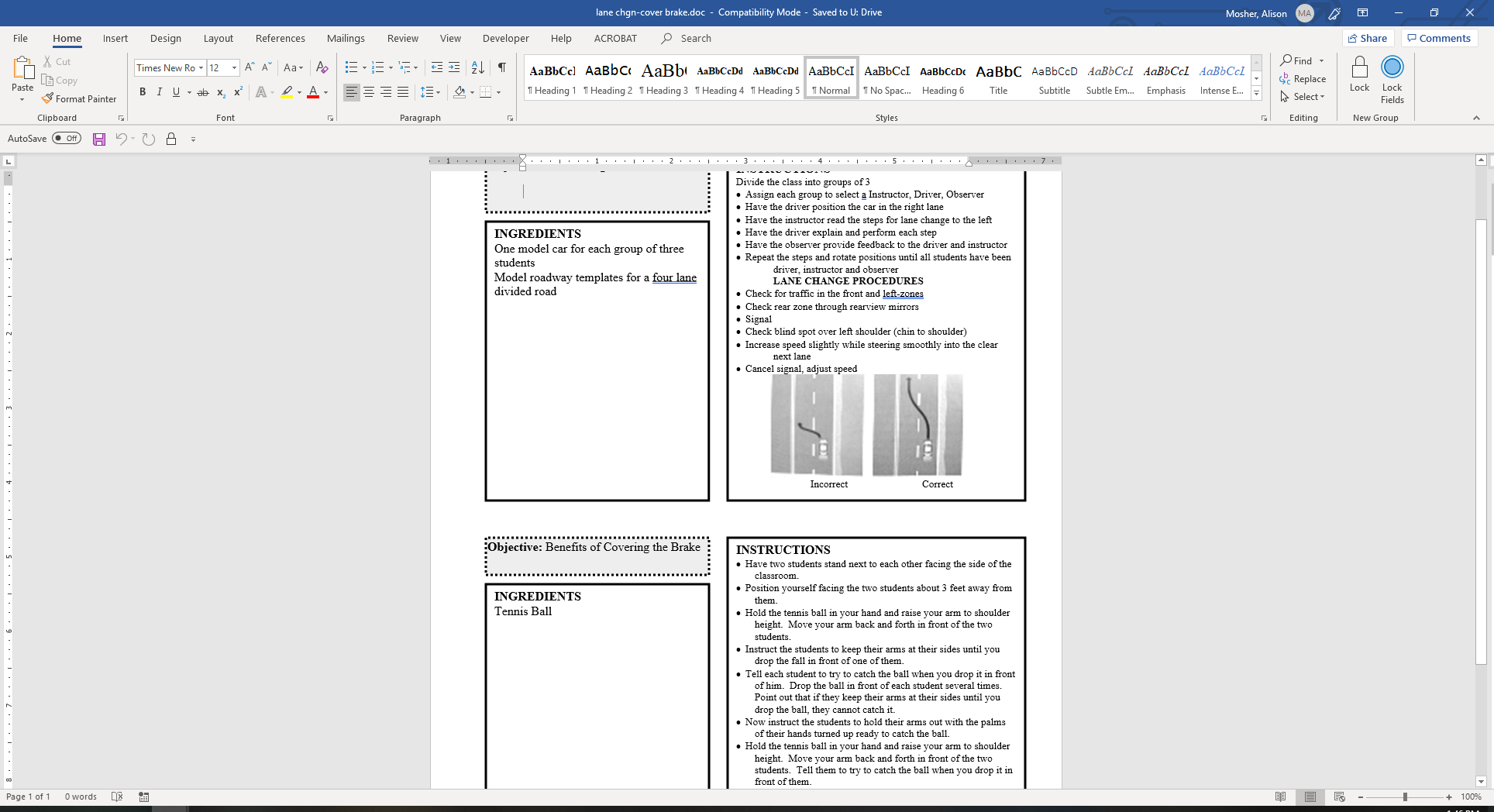 Benefits of Covering the BrakeSupplies: Tennis ball.Instructions:Have two students stand next to each other facing the side of the classroom.Position yourself facing the two students about 3 feet away from them.Hold the tennis ball in your hand and raise your arm to shoulder height.  Move your arm back and forth in front of the two students.Instruct the students to keep their arms at their sides until you drop the fall in front of one of them.Tell each student to try to catch the ball when you drop it in front of him.  Drop the ball in front of each student several times.  Point out that if they keep their arms at their sides until you drop the ball, they cannot catch it.Now instruct the students to hold their arms out with the palms of their hands turned up ready to catch the ball.  Hold the tennis ball in your hand and raise your arm to shoulder height.  Move your arm back and forth in front of the two students.  Tell them to try to catch the ball when you drop it in front of them.Drop the ball in front of the students several times.Point out how much easier it was to catch the ball when they were in the ready position.Point out that this is the principle behind covering the brake.